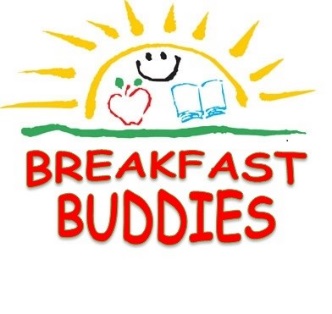 BREAKFAST BUDDIES Name/s:_________________________________PLEASE TICK WHICH SESSIONS YOU ARE BOOKINGNursery age 2 Years: Total number of sessions =______@ £7.25 per session = £______ Nursery/Pre School age 3 & 4 Years: Total number of sessions =______@ £6.00 per session = £______ Yr R – 6: Total number of sessions =______@ £5.50 per session = £______ Method of paymentCHILDCARE VOUCHERS 	___________________ Date: ___________(Please state name of provider and reference code) PAYMENTS MUST BE MADE AT THE TIME OF BOOKINGMIX ‘TIL SIX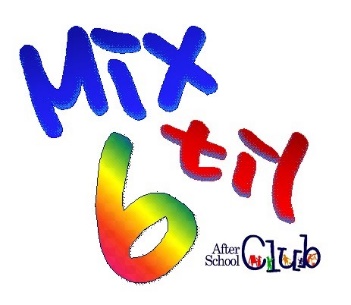 Name/s:________________________________Please circle the collection time that you are bookingAge 2 Yrs number of sessions to 5.15 pm =______@ £14.50 per session = £______  Age 2 Yrs number of sessions to 6.00 pm =______@ £21.75 per session = £______Total number of sessions to 5.15pm = ______@ £10.00 per session = £______ Total number of sessions to 6.00pm = ______@ £11.50 per session = £______ Clubs after school: Total number of sessions - Club: ____________  4.20-5.15pm = ______@ £5.00 per session = £______  Club: ____________  4.20-6.00pm = ______@ £6.50 per session = £______Method of paymentCHILDCARE VOUCHERS 	___________________ Date: ___________(Please state name of provider and reference code)PAYMENTS MUST BE MADE AT THE TIME OF BOOKINGBREAKFAST BUDDIESName/s:_________________________________PLEASE TICK WHICH SESSIONS YOU ARE BOOKINGNursery age 2 Years: Total number of sessions =______@ £7.25 per session = £______ Nursery/Pre School age 3 & 4 Years: Total number of sessions =______@ £6.00 per session = £______ Yr R – 6: Total number of sessions =______@ £5.50 per session = £______ Method of paymentCHILDCARE VOUCHERS 	___________________ Date: ___________(Please state name of provider and reference code) PAYMENTS MUST BE MADE AT THE TIME OF BOOKINGMIX ‘TIL SIX 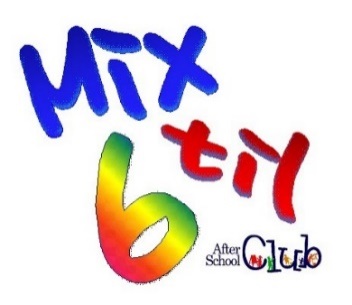 Name/s:________________________________PLEASE CIRCLE THE COLLECTION TIME THAT YOU ARE BOOKING Age 2 Yrs number of sessions to 5.15 pm =______@ £14.50 per session = £______  Age 2 Yrs number of sessions to 6.00 pm =______@ £21.75 per session = £______Total number of sessions to 5.15pm = ______@ £10.00 per session = £______ Total number of sessions to 6.00pm = ______@ £11.50 per session = £______ Clubs after school: Total number of sessions - Club: ____________  4.20-5.15pm = ______@ £5.00 per session = £______  Club: ____________  4.20-6.00pm = ______@ £6.50 per session = £______Method of paymentCHILDCARE VOUCHERS 	___________________ Date: ___________(Please state name of provider and reference code) PAYMENTS MUST BE MADE AT THE TIME OF BOOKINGw/cNo. of children Monday Tuesday Wednesday Thursday Friday 02/09/24TEDTED09/09/2416/09/2423/09/2430/09/2407/10/2414/10/2421/10/24w/cMondayTuesday Wednesday Thursday Friday 02/09/24TEDTED5.15pm/6pm 5.15pm/6pm 5.15pm/6pm 09/09/245.15pm/6pm5.15pm/6pm 5.15pm/6pm 5.15pm/6pm 5.15pm/6pm 16/09/245.15pm/6pm5.15pm/6pm 5.15pm/6pm 5.15pm/6pm 5.15pm/6pm    23/09/245.15pm/6pm5.15pm/6pm 5.15pm/6pm 5.15pm/6pm 5.15pm/6pm 30/09/245.15pm/6pm5.15pm/6pm 5.15pm/6pm 5.15pm/6pm 5.15pm/6pm07/10/245.15pm/6pm5.15pm/6pm 5.15pm/6pm 5.15pm/6pm 5.15pm/6pm 14/10/245.15pm/6pm5.15pm/6pm 5.15pm/6pm 5.15pm/6pm 5.15pm/6pm  21/10/245.15pm/6pm5.15pm/6pm 5.15pm/6pm 5.15pm/6pm 5.15pm/6pm  w/cNo. of children Monday Tuesday Wednesday Thursday Friday 04/11/2411/11/2418/11/2425/11/2402/12/2409/12/2416/12/24w/cMondayTuesday Wednesday Thursday Friday 04/11/245.15pm/6pm5.15pm/6pm5.15pm/6pm5.15pm/6pm5.15pm/6pm11/11/245.15pm/6pm5.15pm/6pm5.15pm/6pm5.15pm/6pm5.15pm/6pm18/11/245.15pm/6pm5.15pm/6pm5.15pm/6pm5.15pm/6pm5.15pm/6pm25/11/245.15pm/6pm5.15pm/6pm5.15pm/6pm5.15pm/6pm5.15pm/6pm02/12/245.15pm/6pm5.15pm/6pm5.15pm/6pm5.15pm/6pm5.15pm/6pm09/12/245.15pm/6pm5.15pm/6pm5.15pm/6pm5.15pm/6pm5.15pm/6pm16/12/245.15pm/6pm5.15pm/6pm5.15pm/6pm5.15pm/6pm5.15pm/6pm